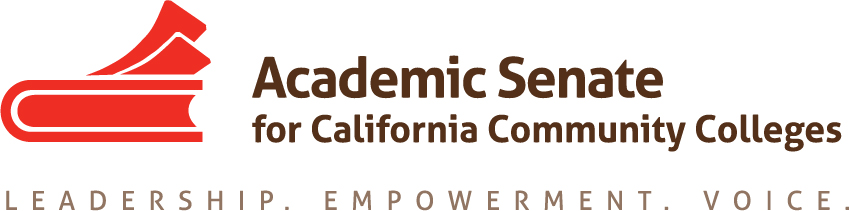 ASCCC ONLINE EDUCATION COMMITTEESeptember 24TH, 201912:00PM – 1:00PMZOOMMeeting Minutes Present: Carrie Roberson (Chair), Geoffrey Dyer (Second), James “Marty” Rudd, Phylise Smith, Ingrid Greenberg, May SanicolasCall to Order Geoffrey agreed to capture the meeting summary The agenda was adopted Approval of the MinutesConsensus via e-mailResourcesASCCC Online Education Committee Action ItemsDiscuss Online Education Committee Charter: The Online Education Committee informs and makes recommendations to the Academic Senate Executive Committee and the faculty regarding policies and practices in online education and educational technology. The Committee supports quality online education and the effective use of educational technology by researching issues, writing background and position papers, and making presentations at plenary sessions and other events as needed.  When appropriate, the Committee interacts with Senate standing committees, advocates for policies, and proposes resolutions. *Include an appointed student representative?*Student Senate– Title 5 § 50002/ Education Code: 66700 and 70901Carrie reviewed the request from the ASCCC Executive Committee that committees review their charges and determine whether student members should be added to specific ASCCC committees. Phylise shared that student input would be welcome, depending on the agenda items of given meetings, but that it might not be necessary for students to attend every meeting. Ingrid asserted that a student with experience with online learning would be ideal. Carrie indicated that the appointment of a student representative would be the purview of the SSCCC. Marty said he supported having a student be involved. May welcomed a student perspective but reiterated that she would prefer that the student have experience taking online classes. The committee discussed the need for students be able to give input on online educationACTION: The committee recommended that ASCCC invite a student liaison who has experience taking online courses in Canvas to attend Online Education Committee meetings in 2019-2020. Discuss ACTION for Resolution 11.01 S17: Using Savings from Adopting CanvasIngrid shared the story of one district who is still using BlackBoard (in addition to Canvas) and is using the Canvas savings to fund BlackBoard. Carrie summarized previous discussions about the savings already being absorbed and asked for actionable means of meeting the resolution. Ingrid suggested a survey. ACTION: Phylise suggested each member of the committee explore their local campuses and report back. Physlise and Ingrid agreed to develop an approach to gathering more information from distance education coordinators about how savings from Canvas have been used. Assigned TasksRostrums, ResolutionsCarrie alerted the committee of a January Rostrum deadline and encouraged members to consider topics. Geoffrey provided a brief overview of the resolutions process and deadlines. Discussion Items ASCCC Strategic PlanFaculty Diversification, Shared Governance, Guided PathwaysDiscuss Committee Priorities for Fall 2019Carrie asked which of these priorities should get the most attention and what the committee could do relevant to each of them in the fall semester DE guidelines: definitions, accessibility, other Integration of online support services: counseling, tutoring, other Ingrid asserted that a need for online counseling exists. She indicated that she is curious to hear from a student representative on this topic. May shared that she is interested in online tutoring and services and exploring how they intersect with AB 705. She also wants to know why existing online tutoring services aren’t being used more.Fully Online Pathways Ingrid referred to CalBright’s work. Changes to the CVC-OEI (EXCEL, automated cross-enrollment, and local peer online course review- POCR)Geoffrey shared that he believes it’s important for ASCCC to continue to share information with the field about CVC-OEI Discuss ACTION plan for prioritiesCarrie suggested that at the next meeting the committee firm up action around each of these priorities with a tool that she will develop. AnnouncementsMeetings dates/timesFall meetings via ZOOM: ZOOM Oct. 22, 12:00pm-1:00pm *Note day update from approved from 8.30.2019 minutes ZOOM Nov. 22, 12:00pm-1:00pm Face-to-face meeting: Sacramento in January 14Carrie discussed travel arrangements. Needs/ restrictionsExpense Reimbursement Form & PolicyOther ASCCC Committee ReportsIngrid reported that CalBright is ready to launch on October 1 and ready to work with students on October 2. Geoffrey reported that DEETAC is reviewing its charter and working to comply with the Bagely-Keene act, and that DEETAC continues to coordinate review of the DE Guidelines with TTAC and its Accessibility Standards Work Group.ASCCC EVENTSCarrie encouraged members to attend their area meetings and plenary. Area Meetings Fall Plenary Adjournment 